NANDrive 微型固态硬盘设计方案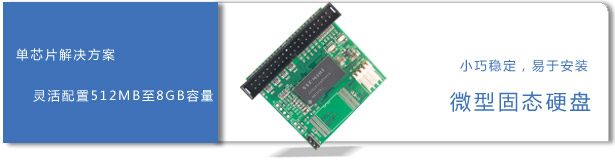 产品介绍　　本款固态硬盘是一款微型尺寸完全兼容ATA标准IDE接口规范的固态硬盘，可以应用于那些对可靠性要求非常高的数码产品之中，该方案元器件数量经过优化和封装比普通固态硬盘减少许多，没有活动部件。而且，这种产品占用的空间仅相当于2.5寸微型硬盘1/10。同时微小尺寸这一特点让工程人员在设计产品时有更大自由度。大部分产品都要考虑散热问题并预留用于散热的空间，然而本产品可以减小产品的整体尺寸并且留出更大的散热空间。　　本方案采用SST NANDrive芯片，集成了ATA接口控制器和内置一块或多块NAND闪存，每一个生产的微型固态硬盘都有唯一的20字节的ID序列号用于保证数据的安全性，拥有四个存储引导代码保护区，此外还有用于防病毒的写保护跳线、密码保护及清除指令等安全特性。不怕震动可作为各类数码产品坚固耐用的存储器，极低的功耗带来超低的运行温度，半导体存储技术无任何机械运动完全静音，杜绝了传统硬盘带来的运行噪声。　　利用NANDrive微型固态硬盘作为各种数字产品的存储部件，如：智能手机、移动设备、工控机、PMP、MP3、MP4、数码播放器、数码相框、MID、移动网络设备、医疗设备、POS机、收款机、基站、全球定位系统导航设备......技术规格传输接口 工业标准IDE/ATA总线接口 16位宽主机接口支持 PIO Mode-6、Multi-word DMA Mode-4、Ultra DMA Mode-4传输模式设备功能 写保护跳线主/从设备切换跳线电源指示灯读写状态指示灯IDE标准数据传输接口软驱标准供电接口产品尺寸 长：5cm宽：5cm高：0.9cm电源管理 3.3V 低电压供电低电流运行：操作时仅需85 mA，休眠状态为160 μA没有任何唤醒延迟或延时传输性能 连续写入性能为：超过每秒20兆字节连续读取性能为：超过每秒30兆字节数据安全 内置ECC(Error Correction Code)纠错功能数据写保护功能，可通过跳线禁止数据写入支持用户可选指定区域进行写保护预置10个字节的唯一ID码用户可另行自设10个字节的ID码掉电保护，可防止意外断电或脱离设备导致的数据丢失使用寿命 允许高达100万次的数据写入操作无限次数的数据读取操作数据寿命超过10年固件内容 内置闪存文件系统通过内部写平衡算法（磨损均衡算法）以增加闪存使用寿命系统要求 无需驱动程序就可支持绝大部分主流或偏门操作系统Windows 95, Windows 98, Windows ME, Windows XP, Windows 2000, Windows 2003, Windows Vista...Windows CE, Windows Mobile, Windows Embedded...Linux, Ubuntu, Red Hat, Debian, Fedora, CentOS, Gentoo, OpenSUSE...FreeBSD, OpenBSD, NetBSD, Darwin...Unix, HP-UX, Solaris, Sun OS, IBM AIX...Mac OS, Mac OS X(PowerPC, Intel processor)...MS-DOS, FreeDOS, OS/2...芯片类型 SST85LD0512, SST85LD1001T, SST85LD1002USST85LD1004T, SST85LD1004M, SST85LD1008M SST85LD1001K, SST85LD1002L质量安全 商业级别工作温度：0摄氏度到70摄氏度工业级别工作温度：零下40摄氏度到零上85摄氏度所有非铅（无铅）器件符合RoHS标资料下载微型固态硬盘原理图微型固态硬盘电路图(PCB Layout/CAD文件)微型固态硬盘Gerber文件购买信息想了解更多产品信息，可以通过电子邮件：sales@zeeis.cn 或拨打电话 024-31876750 来与我们取得联系，点此查看更多联系方式。